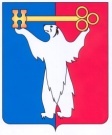 АДМИНИСТРАЦИЯ ГОРОДА НОРИЛЬСКАКРАСНОЯРСКОГО КРАЯРАСПОРЯЖЕНИЕ25.12.2015         	                               г.Норильск	                                            № 7138Об изменении вида разрешенного использования земельного участкаРассмотрев заявление К.Н. Городиловой, действующей от имени А.А.о. Аскерова на основании доверенности от 29.10.2015 в реестре за № 10-3709, об изменении вида разрешенного использования земельного участка с кадастровым номером 24:55:0402001:4943 «для строительства объекта капитального строительства «здание непродовольственного объекта торговли», в соответствии с пунктом 4 Главы 2 Части I Правил землепользования и застройки на территории муниципального образования город Норильск, утвержденных решением Норильского городского Совета депутатов от 10.11.2009 № 22-533, на основании свидетельств о государственной регистрации права от 13.08.2015 24ЕЛ 689085, от 26.10.2015 24ЕЛ 
№ 681543,1. Испрашиваемое изменение вида разрешенного использования земельного участка с кадастровым номером 24:55:0402001:4943 «здание непродовольственного объекта торговли» соответствует виду разрешенного использования земельного участка «магазины», установленному классификатором видов разрешенного использования земельных участков, утвержденным Приказом Минэкономразвития России от 01.09.2014 № 540.2. Изменить вид разрешенного использования «для строительства объекта капитального строительства «здание непродовольственного объекта торговли», установленного для земельного участка, расположенного по адресу: Российская Федерация, Красноярский край, город Норильск, район Центральный, площадь Металлургов, здание № 29В, кадастровый № 24:55:0402001:4943, на вид разрешенного использования «магазины».3. Управлению по градостроительству и землепользованию Администрации города Норильска копию настоящего распоряжения направить в адрес Управления Федеральной службы государственной регистрации, кадастра и картографии по Красноярскому краю для внесения изменения в сведения о земельном участке в государственный кадастр недвижимости.4. Опубликовать настоящее распоряжение в газете «Заполярная правда» и разместить его на официальном сайте муниципального образования город Норильск.5. Контроль исполнения пункта 3 настоящего распоряжения возложить на заместителя Руководителя Администрации города Норильска по собственности и развитию предпринимательства.И.о. Руководителя Администрации города Норильска                          А.П. Митленко